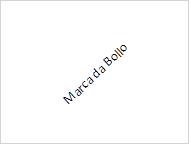 ALLEGATO 5GARA A PROCEDURA APERTA, AI SENSI DEL D.LGS. 50/2016 s.m.i., INDETTA DALL’Agenzia METROPOLITANA per la Formazione l’Orientamento e il Lavoro (afol METROPOLITANA) PER l’affidamento DEI SERVIZI ASSICURATIVI per la durata di ventiquattro mesi con facolta di rinnovo per ulteriori ventiquattro mesi – LOTTO 1 POLIZZA ALL RISKS PROPERTY - C.I.G. 8817071D27LOTTO 2 POLIZZA RCT/O - C.I.G. 8817091DA8LOTTO 3 POLIZZA INFORTUNI CUMULATIVA - C.I.G. 881768797FLOTTO 4 POLIZZA KASKO - C.I.G. 8817708AD3DOMANDA DI PARTECIPAZIONEIl sottoscritto ____________, nato a _________ il ____________C.F.__________________, domiciliato per la carica presso la sede societaria ove appresso, nella sua qualità di __________ e legale rappresentante avente i poteri necessari per impegnare la _________________ nella presente procedura, con sede in ______________, Via ____________________, iscritta al Registro delle Imprese di ___ al n. ___, codice fiscale n. __________________ CCNL applicato __________ Settore ___________, che partecipa alla presente iniziativa nella seguente forma _________________ (specificare la forma singola o associata con la quale l’impresa partecipa alla gara (impresa singola, consorzio, aggregazione di imprese di rete, GEIE). In caso di partecipazione in forma associata la domanda di partecipazione deve essere resa e sottoscritta  con le modalità  previste dal paragrafo 14.1 del disciplinare di gara)di seguito denominato “operatore” CHIEDEdi partecipare alla presente GARA A PROCEDURA APERTA, AI SENSI DEL D.LGS. 50/2016 S.M.I., INDETTA DALL’AGENZIA METROPOLITANA PER LA FORMAZIONE L’ORIENTAMENTO E IL LAVORO (AFOL METROPOLITANA) PER L’AFFIDAMENTO DEI SERVIZI ASSICURATIVI PER LA DURATA DI VENTIQUATTRO MESI CON FACOLTA DI RINNOVO PER ULTERIORI VENTIQUATTRO MESI – LOTTO 1  Polizza All Risks Property CIG 8817071D27; LOTTO 2 – Polizza Rct/o CIG 8817091DA8; LOTTO 3 – Polizza Infortuni cumulative CIG 881768797F; LOTTO 4 – Polizza Kasko CIG 8817708AD3. (selezionare con una “X” l’opzione scelta):LOTTO 1          LOTTO 2           LOTTO 3          LOTTO 4          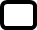 DICHIARAai sensi e per gli effetti dell’art. 76 d.P.R. 445/2000 consapevole della responsabilità e delle conseguenze civili e penali previste in caso di dichiarazioni mendaci e/o formazione od uso di atti falsi e/o in caso di esibizione di atti contenenti dati non più corrispondenti a verità; sotto la propria responsabilità, ai sensi degli artt. 46 e 47 d.P.R. 445/2000:1. L’impresa rientra [in alternativa: non rientra] tra le Micro, Piccole e Medie Imprese secondo i parametri fissati dalla raccomandazione della Commissione europea 2003/361/CE del 6 maggio 2003; (in caso di RTI/coassicurazione/Consorzi ordinari/Consorzi stabili/Consorzi di cooperative/GEIE tale dichiarazione deve essere resa da ciascun componente il RTI, coassicurazione o Consorzio) 2. In caso di RTI, coassicurazione e Consorzi ordinari: che i dati i dati identificativi e il ruolo di ciascuna impresa sono:  _______________ (mandataria/mandante; delegataria/imprese coassicurate capofila/consorziata) ____________(ragione sociale) ______________ (codice fiscale) _______________ (sede)  3. In caso di consorzi di cui all’art. 45, comma 2 lett. b) e c), D.Lgs. 50/2016, che il consorzio di cooperative e imprese artigiane di cui all’art. 45, comma 2 lett. b) D.Lgs. 50/2016 (o il consorzio stabile di cui all’art. 45, comma 2 lett. c) D.Lgs. 50/2016) concorre per le seguenti consorziate:  ____________(ragione sociale) ______________ (codice fiscale) _______________ (sede)  ____________(ragione sociale) ______________ (codice fiscale) _______________ (sede)  ____________(ragione sociale) ______________ (codice fiscale) _______________ (sede)  (qualora il consorzio non indichi per quale/i consorziato/i concorre, si intende che lo stesso partecipa in nome e per conto proprio)4. Per i raggruppamenti temporanei già costituiti che ai sensi dell’art. 48, comma 4 D.Lgs. 50/2016, le parti del servizio, ovvero la percentuale in caso di servizi indivisibili, che saranno eseguite dai singoli operatori economici riuniti sono le seguenti:  1.___________ (denominazione Impresa) Mandataria ______ (attività e/o servizi) _____ (%) 2.___________ (denominazione Impresa) Mandante _______ (attività e/o servizi) _____ (%) 3.___________ (denominazione Impresa) Mandante _______ (attività e/o servizi) _____ (%) 5. Per i consorzi ordinari o GEIE già costituiti che ai sensi dell’art. 48, comma 4 D.Lgs. 50/2016, le parti del servizio, ovvero la percentuale in caso di servizi indivisibili, che saranno eseguite dai singoli operatori economici consorziati sono le seguenti:  1.___________ (denominazione Impresa) Capogruppo ____________(attività e/o servizi) ___(%) 2. ___________ (denominazione Impresa) Consorziata _____________(attività e/o servizi) ___(%) 3. ___________ (denominazione Impresa) Consorziata _____________(attività e/o servizi) ___(%) 6. Per i raggruppamenti temporanei o consorzi ordinari o GEIE non ancora costituiti che il mandato speciale con rappresentanza o funzioni di capogruppo sarà conferito a __________  in caso di aggiudicazione, di uniformarsi alla disciplina vigente con riguardo ai raggruppamenti temporanei o consorzi o GEIE ai sensi dell’art. 48 comma 8 D.Lgs. 50/2016 conferendo mandato collettivo speciale con rappresentanza all’impresa qualificata come mandataria che stipulerà il contratto in nome e per conto delle mandanti/consorziate; che ai sensi dell’art. 48, comma 4 D.Lgs. 50/2016, le parti del servizio, ovvero la percentuale in caso di servizi indivisibili, che saranno eseguite dai singoli operatori economici riuniti/consorziati sono le seguenti:  1.______ (denominazione Impresa) Mandataria/Capogruppo __ (attività e/o servizi) ____(%) 2.______ (denominazione Impresa) Mandante/consorziata ___ (attività e/o servizi) ___ (%) 3.______ (denominazione Impresa) Mandante/consorziata ____ (attività e/o servizi) ___ (%) (si ricorda che la mandataria deve eseguire le prestazioni in misura maggioritaria rispetto alle mandanti) Per i concorrenti partecipanti in coassicurazionea. l’espressa menzione dell’impresa delegataria e delle deleganti;b. l’impegno a conformarsi al disposto del bando di gara, del disciplinare e del/i Capitolato/i Tecnico/i per il lotto/i cui si partecipa per tale modalità partecipativa.c. l’impegno dell’Assicuratore a riconoscere validi ed efficaci gli atti di gestione del coassicuratore delegatario;d. l’impegno dell’Assicuratore a riconoscere validi ed efficaci gli obblighi assunti e l’offerta economica formulata dal coassicuratore delegatario.7. Per le aggregazioni di imprese aderenti al contratto di rete: se la rete è dotata di un organo comune con potere di rappresentanza e soggettività giuridica che l’aggregazione concorre per le seguenti imprese:  ______________________ (denominazione Impresa) ______________________ (denominazione Impresa) ______________________ (denominazione Impresa)che le parti del servizio, ovvero la percentuale in caso di servizi indivisibili, che saranno eseguite dai singoli operatori economici aggregati in rete sono le seguenti  _______________(denominazione Impresa) __________(attività e/o servizi) ____ (%) _______________(denominazione Impresa)___________(attività e/o servizi) ____(%) _______________(denominazione Impresa) ___________(attività e/o servizi) ____(%) 8. Per le aggregazioni di imprese aderenti al contratto di rete: se la rete è dotata di un organo comune con potere di rappresentanza ma è priva di soggettività giuridica che le parti del servizio, ovvero la percentuale in caso di servizi indivisibili, che saranno eseguite dai singoli operatori economici aggregati in rete sono le seguenti  1.______________ (denominazione Impresa) _________ ___ (attività e/o servizi) ______(%) 2. _____________ (denominazione Impresa) _____________ (attività e/o servizi) ______(%) 3. _____________ (denominazione Impresa) _____________ (attività e/o servizi) ______(%) 9. Per le aggregazioni di imprese aderenti al contratto di rete: se la rete è dotata di un organo comune privo del potere di rappresentanza o se la rete è sprovvista di organo comune, ovvero, se l’organo comune è privo dei requisiti di qualificazione richiesti, partecipa nelle forme del RTI costituendo: in caso di aggiudicazione, il mandato speciale con rappresentanza o funzioni di capogruppo sarà conferito a _____________;  che, in caso di aggiudicazione, si uniformerà alla disciplina vigente in materia di raggruppamenti temporanei; che le parti del servizio, ovvero la percentuale in caso di servizi indivisibili, che saranno eseguite dai singoli operatori economici aggregati in rete sono le seguenti  1.______________ (denominazione Impresa) _____________ (attività e/o servizi) _____ (%) 2. _____________ (denominazione Impresa) _____________ (attività e/o servizi) ______(%) 3. _____________ (denominazione Impresa) _____________ (attività e/o servizi) ______(%)10. di indicare i seguenti dati: domicilio fiscale _________, codice fiscale _______, pec ___________ oppure  solo in caso di concorrenti aventi sede in altri Stati membri, l’indirizzo di posta elettronica ______  11. che, anche ai sensi dell’art. 52 D.Lgs. 50/2016 e stante quanto previsto nella lex specialis, per le comunicazioni inerente la presente procedura con la presentazione dell’offerta elegge automaticamente domicilio nell’apposita “Area comunicazioni” del sistema Sintel ad esso riservata ed elegge altresì domicilio presso l’indirizzo di posta elettronica certificata sopra indicato; 12. (eventuale, rendere la dichiarazione solo nel caso in cui venga rilasciata tramite bonifico) che, in caso di restituzione della garanzia provvisoria costituita tramite bonifico, il relativo versamento dovrà essere effettuato sul conto corrente bancario IBAN n. ________ intestato a _______, presso _____;Dichiara di garantire, a pena di esclusione, la sottoscrizione del 100% dei rischi e che la Compagnia individuata mandataria e/o delegataria, (RTI/Coassicurazione/Consorzi/Aggregazioni di imprese) dovrà ritenere una quota percentuale del rischio maggioritaria rispetto alle altre singole mandanti e/o coassicuratrici con il minimo del 60%, in relazione a ciascun singolo lotto di interesse, mentre le Compagnie mandanti/deleganti non potranno comunque assumere una quota percentuale del rischio inferiore al 20%.CONSENSO AL TRATTAMENTO DEI DATI PERSONALI Con la firma del presente documento il sottoscritto dichiara altresì, ai sensi dell’art. 13 del Regolamento UE n. 2016/679 relativo alla protezione delle persone fisiche con riguardo al trattamento dei dati personali, nonché alla libera circolazione di tali dati, di aver letto l’informativa sul trattamento dei dati personali contenuta nel disciplinare di gara e di acconsentire al trattamento dei dati personali, anche giudiziari, con strumenti manuali ed informatici, esclusivamente nell’ambito della presente gara e per le finalità ivi descritte; dichiara, inoltre, di essere stato informato circa i diritti di cui agli artt. 15 e segg. del Regolamento UE n. 2016/679.  Si impegna, inoltre, ad adempiere agli obblighi di informativa e di consenso, ove necessario, nei confronti delle persone fisiche (Interessati) di cui sono forniti dati personali nell’ambito della procedura di affidamento, per consentire il trattamento dei loro Dati personali da parte della stazione appaltante/committente per le finalità descritte nell’informativa. ______, li _________________            			Firma      							__________________________    (firmato digitalmente)  